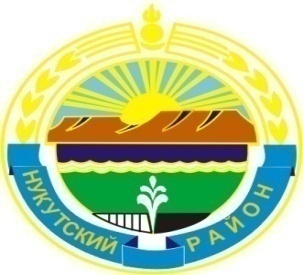 Муниципальное образование «Нукутский район»ДУМА МУНИЦИПАЛЬНОГО ОБРАЗОВАНИЯ  «НУКУТСКИЙ РАЙОН»Шестой созывРЕШЕНИЕ30 августа 2019 г. 		                       № 49	            		           п. НовонукутскийОб отмене решения Думы МО «Нукутский район»от 26 декабря 2016 г. № 78 «Об утверждении Устава Муниципального казенного учреждения «Центр образования Нукутского района»          Руководствуясь Федеральным законом от 12 января 1996 г. № 7-ФЗ «О некоммерческих организациях», Федеральным законом от 06 октября 2003 г. № 131-ФЗ «Об общих принципах организации местного самоуправления в Российской Федерации»,  статьей 27 Устава муниципального образования «Нукутский район», ДумаРЕШИЛА:Отменить решение Думы муниципального образования «Нукутский район» от 26 декабря 2016 г. № 78 «Об утверждении Устава Муниципального казенного учреждения «Центр образования Нукутского района».Опубликовать настоящее решение в печатном издании «Официальный курьер» и разместить на официальном сайте муниципального образования «Нукутский район».Председатель Думы муниципального образования «Нукутский район»						                   К.М. БаторовВр.и.о. мэра муниципального образования«Нукутский район»									        Т.Р.Акбашев